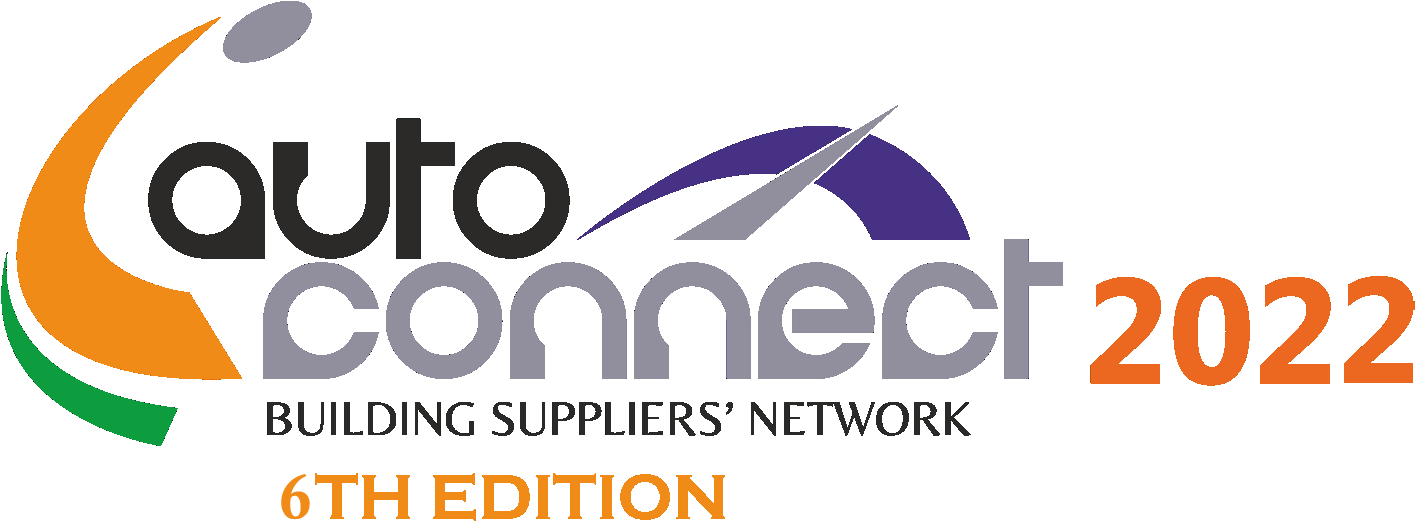 iAutoConnect 2022: ACMA Reverse Buyers - Sellers Meet March 23 - 24, 2022  Delhi/NCR, IndiaHosted Foreign Buyers Registration Form for attending Thank you for applying as a Hosted Buyer at the forthcoming iAutoConnect 2022: ACMA Reverse Buyers - Sellers Meet. Please note that mere submission of application does not guarantee your selection as a Hosted Buyer. Your application will be reviewed by the ACMA Screening Committee and all approved buyers shall be informed accordingly. The decision of the Screening Committee shall be final. Please enter correct information.  ( Note: Only buyers with complete dose of vaccination are eligible for registering with iAutoConnect 2022)You can submit the application form online at www.iautoconnect-acma.in or email a scanned copy to anjali.nair@acma.in or sudip.guharoy@acma.in    Fields marked with * are mandatoryI hereby submit my application. I am aware that mere application does not guarantee my selection as a Hosted Buyer.   My application will be reviewed by the ACMA Screening Committee and I will be informed if I am selected as a Hosted Buyer. Signature:_________________________________			Date:____________________________Tell us about yourself and your company*:Name of the applicant: __________________________________Designation: ______________________________________Tell us about yourself and your company*:Name of the applicant: __________________________________Designation: ______________________________________Tell us about yourself and your company*:Name of the applicant: __________________________________Designation: ______________________________________Name of Company / Organisation: ________________________________________________________________Name of Company / Organisation: ________________________________________________________________Name of Company / Organisation: ________________________________________________________________Name of Company / Organisation: ________________________________________________________________Name of Company / Organisation: ________________________________________________________________Website: _________________________________Website: _________________________________Website: _________________________________Core Business Activity: ____________________Core Business Activity: ____________________Address 1: ____________________________________________________________________________________Address 1: ____________________________________________________________________________________Address 1: ____________________________________________________________________________________Address 1: ____________________________________________________________________________________Address 1: ____________________________________________________________________________________Address 2: _______________________________Address 2: _______________________________Address 2: _______________________________City: ___________________________________City: ___________________________________Country: ________________________________Mobile: _________________________________Country: ________________________________Mobile: _________________________________Country: ________________________________Mobile: _________________________________Phone: _________________________________Fax: ____________________________________Passport Number: ________________________Phone: _________________________________Fax: ____________________________________Passport Number: ________________________Email: __________________________________COVID-19 Vaccination: 1st Dose Date__________________            2nd Dose Date __________________Name of Inoculant/Vaccine_________________Email: __________________________________COVID-19 Vaccination: 1st Dose Date__________________            2nd Dose Date __________________Name of Inoculant/Vaccine_________________Email: __________________________________COVID-19 Vaccination: 1st Dose Date__________________            2nd Dose Date __________________Name of Inoculant/Vaccine_________________Tell us about your business*: Tell us about your business*: Tell us about your business*:        Please attach your company’s financial statement (Balance Sheet) of last 3 years*:       Please attach your company’s financial statement (Balance Sheet) of last 3 years*:       Please attach your company’s financial statement (Balance Sheet) of last 3 years*:       Please attach your company’s financial statement (Balance Sheet) of last 3 years*:       Please attach your company’s financial statement (Balance Sheet) of last 3 years*:Annual Business Turnover:2017-18: ________ (in USD mln)2018-19: ________ (in USD mln)2019-20: ________ (in USD mln)Current number of employees: ____________________Vehicle Category of your business:          2 wheeler              4 wheeler    Annual Business Turnover:2017-18: ________ (in USD mln)2018-19: ________ (in USD mln)2019-20: ________ (in USD mln)Current number of employees: ____________________Vehicle Category of your business:          2 wheeler              4 wheeler    What was your Import value in 2020? ______ (in USD mln)Present value of Import from India & Components imported? ___________________________________What are your Major Import Products? ___________________________________________________________      Heavy Vehicles             Heavy Commercial Vehicles   What was your Import value in 2020? ______ (in USD mln)Present value of Import from India & Components imported? ___________________________________What are your Major Import Products? ___________________________________________________________      Heavy Vehicles             Heavy Commercial Vehicles   What was your Import value in 2020? ______ (in USD mln)Present value of Import from India & Components imported? ___________________________________What are your Major Import Products? ___________________________________________________________      Heavy Vehicles             Heavy Commercial Vehicles   Nature of Business:Nature of Business:Nature of Business:  OEM Automobile Manufacturer Auto Component Manufacturer Auto Component Manufacturer Auto Component Manufacturer  Auto Component Distributor  Auto Component Importer Agent / Representative Agent / Representative Agent / Representative  Government  / Association  OthersPlease specify:Please specify:Please specify:Please specify:Products of your interest* (please tick):Products of your interest* (please tick):Products of your interest* (please tick):Products of your interest* (please tick):Products of your interest* (please tick):Your key reason for attending iAutoConnect 2018*:Your key reason for attending iAutoConnect 2018*:Your key reason for attending iAutoConnect 2018*:  To evaluate products & technologies  To evaluate products & technologies  To evaluate products & technologies  To get technologies  To get technologies  To seek joint ventures & collaborations  To seek joint ventures & collaborations  To seek joint ventures & collaborations  To buy products  To buy productsAre you doing business with India*? Please elaborate on current activities:Are you doing business with India*? Please elaborate on current activities:Are you doing business with India*? Please elaborate on current activities:Are you doing business with India*? Please elaborate on current activities:Are you doing business with India*? Please elaborate on current activities:____________________________________________________________________________________________________________________________________________________________________________________________________________________________________________________________________________________________________________________________________________________________________________________________________________________________________________________________________________________________________________________________________________________________________________________________________________________________________________________________________________________________________________________________________________________________________________________________________________________________________________________________________________________________________________________________________________________________________________________________________________________Any Comments you may wish to make: _______________________________________________________________________________________________DOCUMENTS to be attached along with the reply form*:-Passport Size Photograph Passport Copy      The above documents are required for our records.Language Preference at the event:     Spanish            French          Russian      English    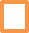 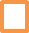 Any Comments you may wish to make: _______________________________________________________________________________________________DOCUMENTS to be attached along with the reply form*:-Passport Size Photograph Passport Copy      The above documents are required for our records.Language Preference at the event:     Spanish            French          Russian      English    Any Comments you may wish to make: _______________________________________________________________________________________________DOCUMENTS to be attached along with the reply form*:-Passport Size Photograph Passport Copy      The above documents are required for our records.Language Preference at the event:     Spanish            French          Russian      English    Any Comments you may wish to make: _______________________________________________________________________________________________DOCUMENTS to be attached along with the reply form*:-Passport Size Photograph Passport Copy      The above documents are required for our records.Language Preference at the event:     Spanish            French          Russian      English    Any Comments you may wish to make: _______________________________________________________________________________________________DOCUMENTS to be attached along with the reply form*:-Passport Size Photograph Passport Copy      The above documents are required for our records.Language Preference at the event:     Spanish            French          Russian      English    